Unit 2 Test Review1)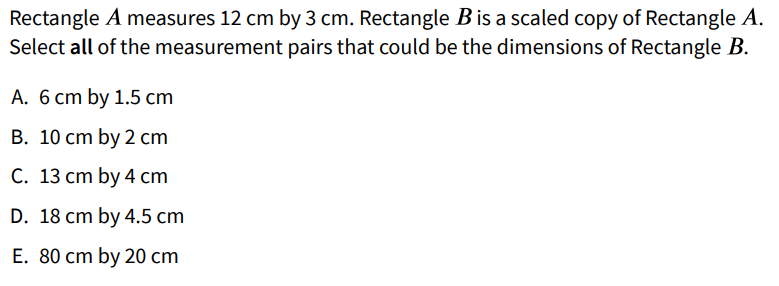 2)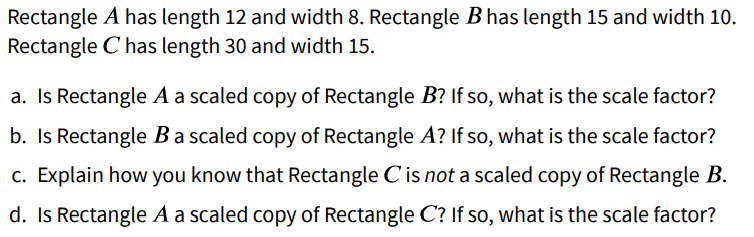 3)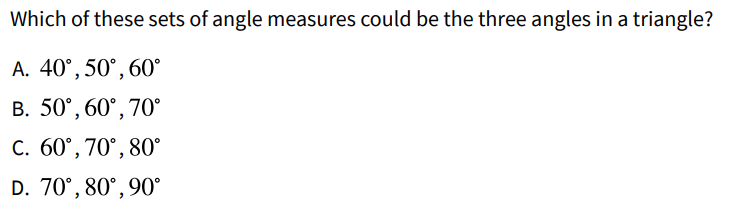 4)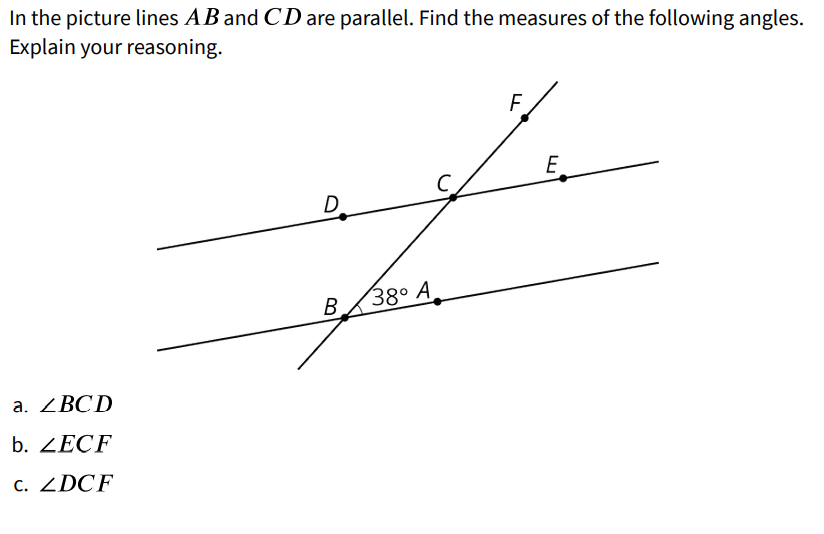 5)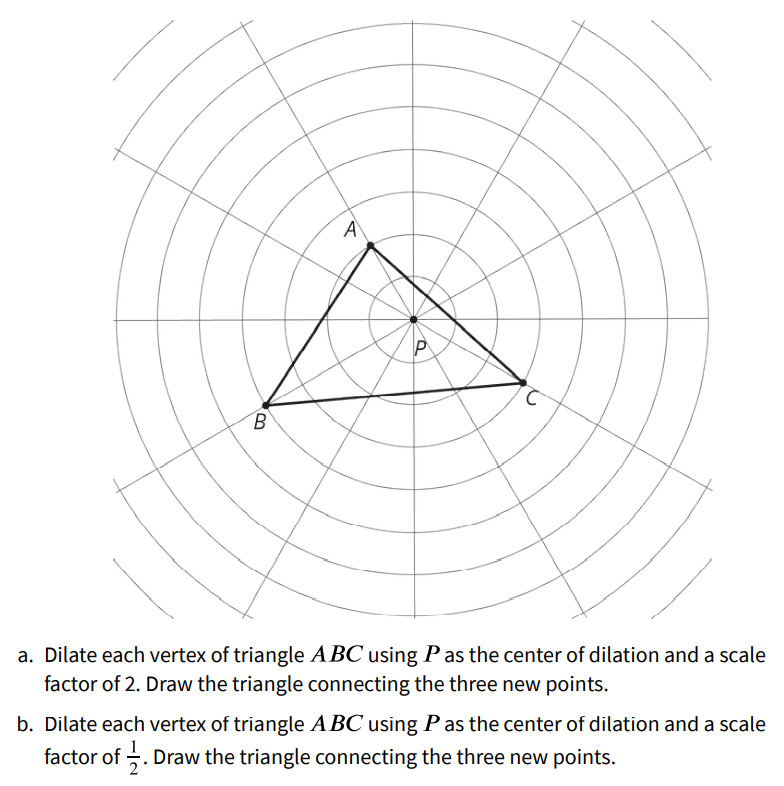 6)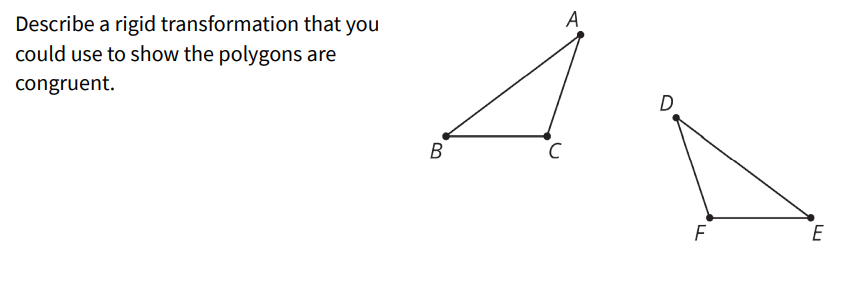 7)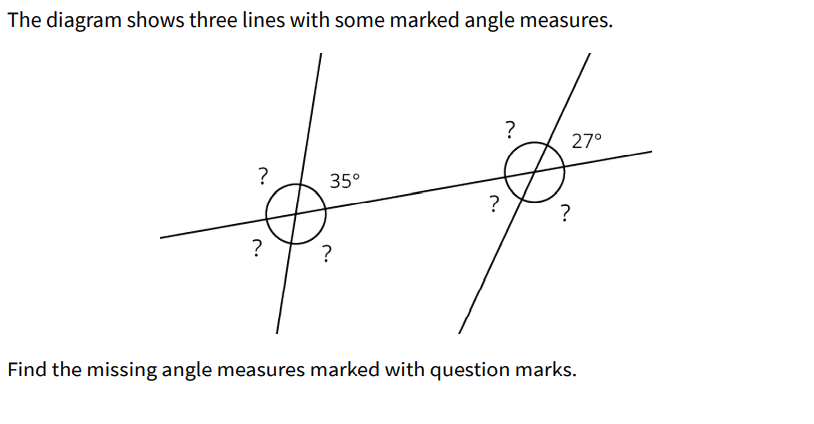 8)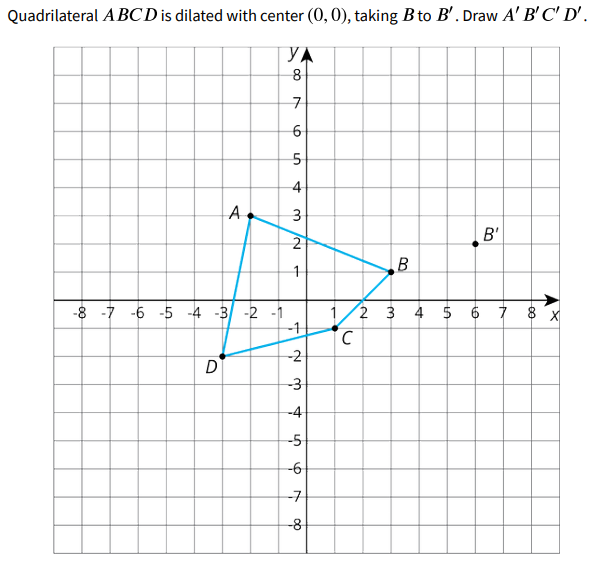 9)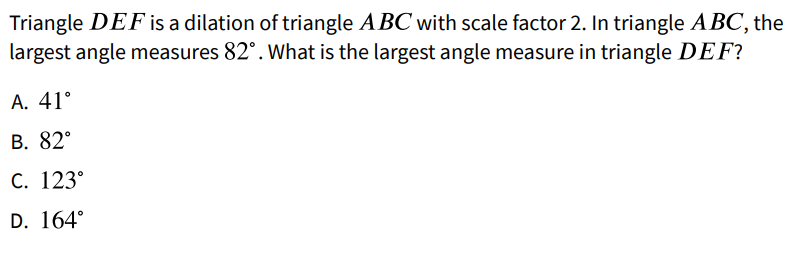 10)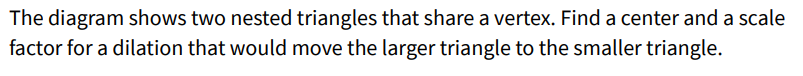 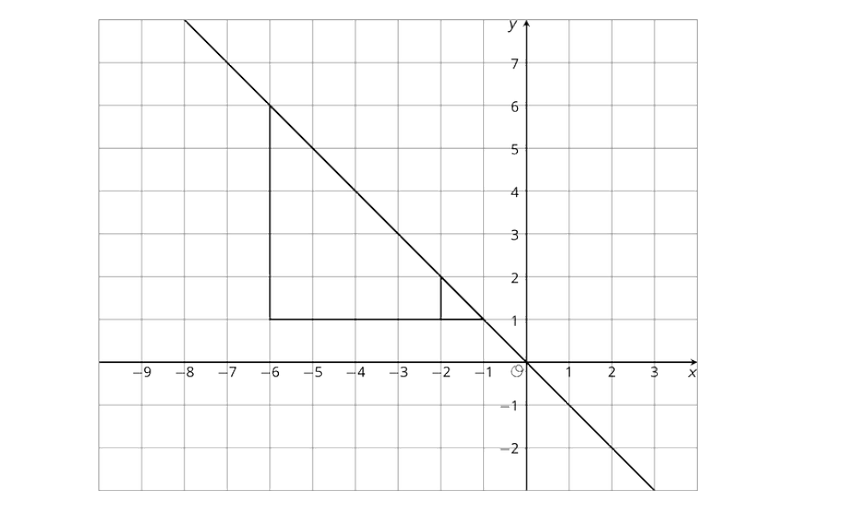 11)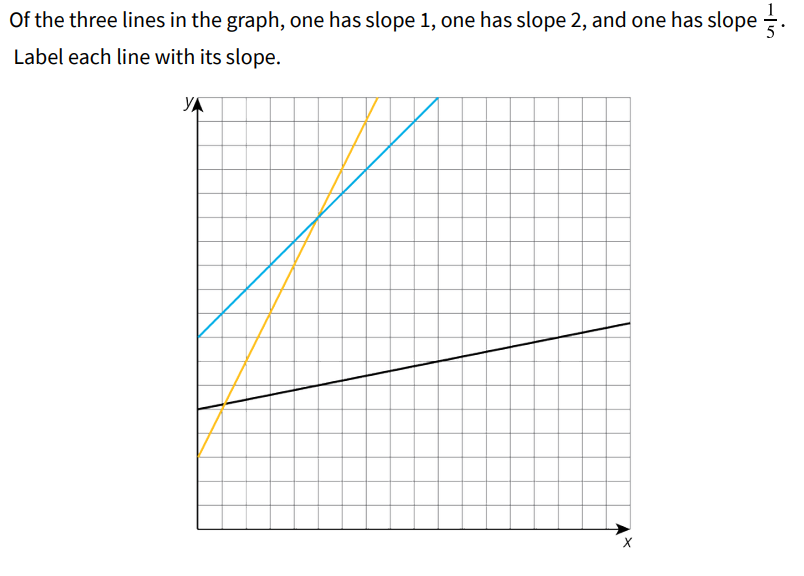 12)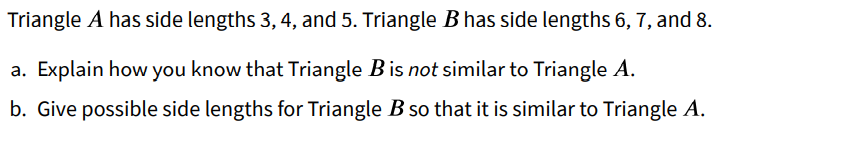 